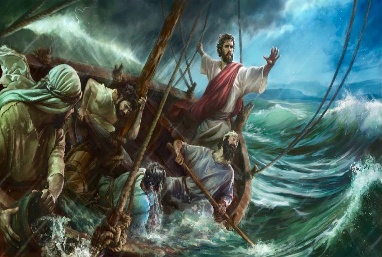 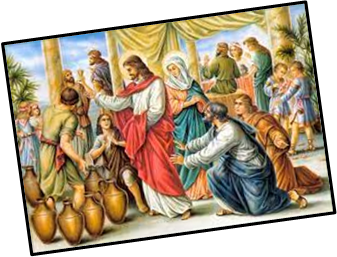 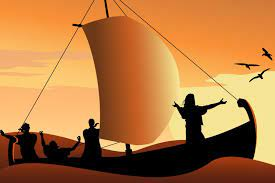 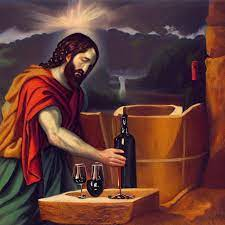 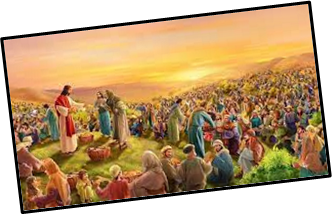 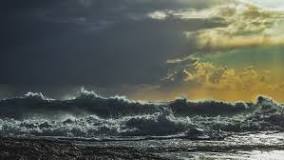 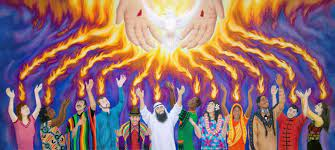 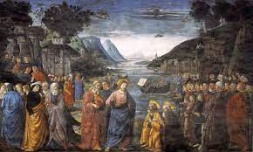 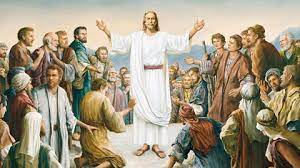 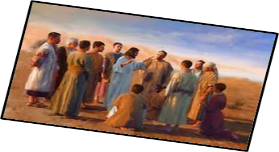 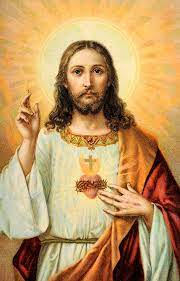 Key WordsKey WordsSpecialTo be unique or importantDiscipleOne of Jesus’ trusted friendsFriendship  To be kind and close to someone elseJesusChrist’s childMiracleWhen someone amazing happens